Domanda di Iscrizione alla Scuola dell’Infanzia  Anno Scolastico 2021/2022Al Dirigente scolastico dell’Istituto Comprensivo Rovigo 1_l_ sottoscritt_ ____________________________  in qualità di  □padre  □madre  □tutore                                (cognome e nome)CHIEDEl’iscrizione del__  bambin_   ____________________________________________                                                                                            (cognome e nome)1^ scelta scuola dell’infanzia ______________ 2^ scelta scuola dell’infanzia ____________				        (denominazione della scuola)                                                                          (denominazione della scuola)                                                                 chiede di avvalersi,sulla base del piano dell’offerta formativa della scuola e delle risorse disponibili, del seguente orario: □ orario ordinario delle attività educative per 40 ore settimanali (08.00 – 16.00)  oppure □ orario ridotto antimeridiano delle attività educative con svolgimento nella fascia del mattinochiede altresì di avvalersi: □  dell’anticipo (per i nati entro 30 aprile 2019) subordinatamente alla disponibilità  di posti e alla  precedenza dei nati entro il 31 dicembre 2018. 1 – Le graduatorie delle domande accolte e non, saranno pubblicate all’Albo dell’Istituto il 15/03/20212 – seguiranno 5 giorni per eventuali reclami  		20/03/20213 – le graduatorie definitive saranno pubblicate il 	12/04/20214 – la conferma dell’iscrizione va fatta entro il 		10/05/2021In base alle norme sullo snellimento dell’attività amministrativa, consapevole delle responsabilità cui va incontro in caso di dichiarazione non corrispondente al vero, dichiara che- _l_ bambin_ ___________________________________    ________________________                                      (cognome e nome)                                                                               (codice fiscale)- è nat__ a ________________________________________ il _____________________- è cittadino   □italiano      □ altro (nazionalità) _________________ in Italia dal __________________- è residente a ________________________________ (prov. ) ______________________   Via/piazza ________________________ n. ____ tel. _____________   _______________- presenta domanda di iscrizione solo presso codesta istituzione scolastica - la propria famiglia convivente è composta, oltre al bambino, da:1. ___________________________  _________________________  ____________________              (cognome e nome)                                 	          (luogo e data di _nascita)                      		      (grado di parentela)2. ___________________________  _________________________  ____________________              (cognome e nome)                                 	          (luogo e data di _nascita)                      		      (grado di parentela)3. ___________________________  _________________________  ____________________              (cognome e nome)                                 	          (luogo e data di _nascita)                      		      (grado di parentela)4. ___________________________  _________________________  ____________________              (cognome e nome)                                 	          (luogo e data di _nascita)                      		      (grado di parentela)  è stato sottoposto alle vaccinazioni obbligatorie  □sì  □no presso ASL n. __ di __________Data  __________    					 Firma di autocertificazione   ____________________   (Leggi 15/1968, 127/1997; DPR 445/2000 da sottoscrivere al momento della presentazione della domanda all’impiegato della scuola)Il sottoscritto, presa visione dell’informativa resa dalla scuola ai sensi dell’art.13 del D.L. n.196/2003, dichiara di essere consapevole che la scuola può utilizzare i dati contenuti nella presente autocertificazione esclusivamente nell’ambito e per i fini istituzionali propri della Pubblica Amministrazione  (Decreto legislativo 30.6.2003, n. 196 e Regolamento ministeriale 7.12.2006, n. 305)Rovigo _____________ 						firma   _________________    ___________________                                                                                                                                                               “Firma congiunta se i genitori sono divorziati o separati”Modulo per l’esercizio del diritto di scegliere se avvalersi o non avvalersi dell’insegnamento della religione cattolica per l’anno scolastico 2021/22Alunno _________________________________________________Premesso che lo Stato assicura l’insegnamento della religione cattolica nelle scuole di ogni ordine e grado in conformità all’Accordo che apporta modifiche al Concordato Lateranense (art. 9.2), il presente modulo costituisce richiesta dell’autorità scolastica in ordine all’esercizio del diritto di scegliere se avvalersi o non avvalersi dell’insegnamento della religione cattolica.La scelta operata all’atto dell’iscrizione ha effetto per l’intero anno scolastico cui si riferisce e per i successivi anni di corso in cui sia prevista l’iscrizione d’ufficio, compresi quindi gli istituti comprensivi, fermo restando, anche nelle modalità di applicazione, il diritto di scegliere ogni anno se avvalersi o non avvalersi dell’insegnamento della religione cattolica.Scelta di  avvalersi  dell’insegnamento della religione cattolica 		 □Scelta di  NON   avvalersi  dell’insegnamento della religione cattolica 	 □Data  __________                                           Firma:________________  ________________      Genitore o chi esercita la potestà per gli alunni delle scuole dell’infanzia, primarie e secondarie di I grado Nel caso di genitori separati/divorziati è prevista la firma di entrambi i genitori (cfr. articolo 155 del  codice civile, modificato dalla legge 8 feb. 2006, n. 54) Art. 9.2 dell’Accordo, con protocollo addizionale, tra la Repubblica Italiana e la Santa Sede firmato il 18 febbraio 1984, ratificato con la legge 25 marzo 1985, n. 121, che apporta modificazioni al Concordato Lateranense dell’11 febbraio 1929: “La Repubblica Italiana, riconoscendo il valore della cultura religiosa e tenendo conto che i principi del cattolicesimo fanno parte del patrimonio storico del popolo italiano, continuerà ad assicurare, nel quadro delle finalità della scuola, l’insegnamento della religione cattolica nelle scuole pubbliche non universitarie di ogni ordine e grado. Nel rispetto della libertà di coscienza e della responsabilità educativa dei genitori, è garantito a ciascuno il diritto di scegliere se avvalersi o non avvalersi di detto insegnamento. All’atto dell’iscrizione gli studenti o i loro genitori eserciteranno tale diritto, su richiesta dell’autorità scolastica, senza che la loro scelta possa dar luogo ad alcuna forma di discriminazione”.La scelta ha valore per l’intero corso di studi e, comunque, in tutti i casi in cui sia prevista l’iscrizione d’ufficio, fatto salvo il diritto di modificare tale scelta per l’anno successivo entro il termine delle iscrizioni. ( Circ. Min. n. 96 del 17/12/2012; Iscrizioni - punto 8 insegnamento della religione cattolica e attività alternative)Alunno __________________________________________________  La scelta operata ha effetto per l’intero anno scolastico cui si riferisce            ATTIVITÀ DIDATTICHE E FORMATIVE 								□	Data  _____________                                               Firma:__________________________     _________________________  Genitore o chi esercita la potestà per gli alunni delle scuole dell’infanzia, primarie e secondarie di I grado Nel caso di genitori separati/divorziati è prevista la firma di entrambi i genitori  (cfr. articolo 155 del codice civile, modificato  dalla legge 08/02/2006, n. 54) Spazio riservato alle dichiarazioni sostitutive di certificazione (Leggi 15/68, 127/97,121/98 e D.P.R. 445/2000)  riguardanti i criteri di attribuzione dei punteggi  per la formazione della lista d'attesa._l__ sottoscritt__ ___________________________________________________ □ padre    □ madre   □ tutore  di ____________________ dichiara, in base alle norme sullo snellimento dell'attività amministrativa e consapevole delle responsabilità cui va incontro in caso di dichiarazione non corrispondente al vero, che: ________________________________________________________________________________________________________________________________________________________________________________________________________________________________________________________________________________________________________________________Per i requisiti non autocertificabili, si allega la seguente documentazione:________________________________________________________________________________________________________________________________________________________________________________________________________________Rovigo, __________________                                                                   Firma del genitore dichiarante _____________________________________Per il punteggio relativo al punto n. 9: i sottoscritti genitori o mono genitore che lavorano stabilmente dichiarano di convivere nella stessa residenza ai fini dell’acquisizione del punteggio e sottoscrivono entrambi la presente dichiarazione:         PADRE                                                                                                   MADRE □  DIPENDENTE                                                                                  □   DIPENDENTE      □  IMPRENDITORE / LIBERO PROFESSIONISTA                          □   IMPRENDITORE / LIBERO PROFESSIONISTA □  ALTRO                                                                                              □  ALTROFirma di entrambi i genitori    …………………………………………   /……………………………………………………..Le dichiarazioni fatte assumono il valore di dichiarazioni sostitutive di certificazione, rese ai sensi dell’art. 46 del DPR 28 dicembre 2000, n. 445;  vigono, al riguardo, le disposizioni di cui agli articoli 75 e 76 del citato DPR che, oltre  a comportare la decadenza dai benefici, prevedono conseguenze di carattere amministrativo e penale per chi rilasci dichiarazioni non corrispondenti a veritàL’Istituto si riserva di verificare anche a campione le informazioni dichiarate che danno titolo a punteggio.False dichiarazioni e doppia iscrizione comportano l’esclusione dalla graduatoria.In caso di parità di punteggio hanno la precedenza i bambini di maggiore età riferita all'anno di nascita.Sempre a parità di punteggio il gruppo di bambini all'interno dello stesso anno di nascita viene graduato in ordine di nascita (dal bambino nato prima al bambino nato dopo).In ulteriore caso di più bambini nati nella stessa data avverrà l'estrazione a sorte alla presenza dei genitori.Il servizio - diritto allo studio per i bambini per i quali si rilevasse una frequenza fortemente irregolare o una assenza prolungata non adeguatamente motivata, il Dirigente Scolastico procederà alla loro dimissione d’ufficio.Firma del genitore dichiarante -------------------------------------------------------Data___________________________Il / la sottoscritt__  ________________________  Genitore dell’alunno/a ___________________________ DICHIARADi aver ricevuto copia  e  di accettare  per quanto riguarda il proprio ruolo, il Patto Educativo di Corresponsabilità dell’Istituto.Di aver ricevuto copia dell’informativa relativa al trattamento dei dati personali del proprio figlio/a da parte della scuola.Di autorizzare la Scuola stessa a effettuare i servizi fotografici  e/o  le riprese video  inerenti le attività e i progetti attuati nel corso degli studi secondo quanto indicato nell’informativa relativa al trattamento dei dati personali.           □ SI            □ NO Data, _______________    						  Firma _______________________  Comunica di avere altri figli che frequenteranno le seguenti scuole nell’a. s. 2020/21  Cognome e nome ___________________________________________ scuola ____________________  classe ___    Cognome e nome ___________________________________________ scuola ____________________  classe ___  Cognome e nome ___________________________________________ scuola ____________________  classe ___Si ricorda che i servizi mensa scolastica e trasporto alunni vengono erogati dall’Ufficio Istruzione del Comune di Rovigo su richiesta degli interessati. NOTE:   La presente domanda ha validità con l’apposizione di tutte le firme da sottoscrivere al momento della presentazione all’impiegato della scuola.La presente domanda avrà efficacia solo successivamente alla presentazione del certificato vaccinale rilasciato dalla Usl competente per territorio “Firma congiunta” se i genitori sono divorziati o separati; altrimenti, a firma dell’affidatario, il quale si obbliga a comunicare alla scuola eventuali variazioni di affido. I genitori dichiarano se concordano che la scuola effettui le comunicazioni più rilevanti, tra cui quelle relative alla valutazione, a entrambi i genitori o soltanto all’affidatario. Criteri per la formazione della lista d'attesa con precedenze e punteggi (Delibera del Consiglio di Istituto n. 3 del 19 dicembre 2018)Scuole InfanziaCriteri per la formazione della lista d'attesa con precedenze e punteggi (Delibera del Consiglio di Istituto n. 3 del 19 dicembre 2018)Scuole InfanziaRiservato dichiaranteRiservato all'UfficioRiservato all'UfficioCriteri per la formazione della lista d'attesa con precedenze e punteggi (Delibera del Consiglio di Istituto n. 3 del 19 dicembre 2018)Scuole InfanziaCriteri per la formazione della lista d'attesa con precedenze e punteggi (Delibera del Consiglio di Istituto n. 3 del 19 dicembre 2018)Scuole InfanziaRiservato dichiarantePuntiPrecedenze Punti1Precedenza assoluta ai frequentanti, se in regola con l'iscrizione.<>2Precedenza assoluta ai diversamente abili certificati, prima a quelli compresi nello stradario della scuola, poi a quelli del Comune di Rovigo, poi a quelli esterni al territorio comunale, in numero rapportato alle possibilità organizzative della  scuola stessa (decisioni prese in accordo con l'équipe dell'Età Evolutiva del territorio).<>3Precedenza assoluta per la presenza di fratelli attualmente frequentanti la stessa scuola e che frequenteranno il prossimo anno scolastico.<>4Precedenza in graduatoria ai residenti nel territorio dello stradario della scuola. I residenti vengono graduati in apposito elenco che precede quello dei fuori stradario.(I residenti fuori comune seguono in elenco questi ultimi).La residenza del bambino deve corrispondere con quella risultante nello stato di famiglia dei genitori o dei soggetti affidatari a seguito dei provvedimenti dell'autorità giudiziaria.       <>5Il punto 5 ha validità solo per le scuole dell’infanzia S. ANTONIO di Rovigo e Buso di RovigoPrecedenza assoluta ai bambini frequentanti il NIDO INTEGRATO S.ANTONIO e BUSO di Rovigo◊6Il punto 6 ha validità solo per la Scuola dell’Infanzia di Buso: precedenza assoluta ai bambini residenti nel territorio frazione di Buso 7Bambini appartenenti a famiglie nel cui nucleo familiare vi siano parenti affetti da handicap grave, che abbisognano di assistenza (da documentare con certificato L. 104/92 con attestazione di connotazione di gravità ex art.3 comma.3 e Stato di Famiglia).108Presenza di fratelli conviventi che frequentano e/o frequenteranno nel successivo anno scolastico scuole di ordine diverso appartenenti allo stesso Istituto. 89Entrambi  i genitori conviventi o monogenitore convivente nella stessa residenza che lavorano stabilmente 410I bambini che hanno fratelli conviventi che frequentano e/o frequenteranno nel successivo anno scolastico scuole dell’Istituto Comprensivo Rovigo 3, residenti sia nello stradario della scuola dell’infanzia dell’I.C. Rovigo 1, che nello stradario della Scuola Primaria del Comprensivo Ro3.  411Contemporanea iscrizione di fratelli conviventi alle scuole dell’infanzia statale dell’Istituto (6 punti in tutto)612Nucleo familiare in disagio socio-economico segnalato dall'A.S.L. di competenza.613Per la presenza in famiglia di altri figli minorenni conviventi (oltre a quelli indicati ai punti 7 e 8 ),  per ogni figlio:sotto i 14 anni  - punti 4 dai 14 ai 18 anni  - punti 2 42TOTALE PUNTIRiservato all’Ufficio………………………………………  Riservato all’Ufficio………………………………………  Riservato all’Ufficio………………………………………  Indirizzo e-mail:  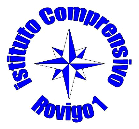 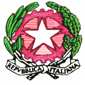 